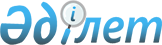 Об установлении объемов субсидий по районам на 2015 год
					
			Утративший силу
			
			
		
					Постановление акимата Жамбылской области от 29 июня 2015 года № 143. Зарегистрировано Департаментом юстиции Жамбылской области 6 августа 2015 года № 2719. Утратило силу постановлением акимата Жамбылской области от 14 ноября 2016 года № 334      Сноска. Утратило силу постановлением акимата Жамбылской области от 14.11.2016 № 334 (вводится в действие по истечении 10 календарных дней после его первого официального опубликования).

      Примечание РЦПИ.

      В тексте документа сохранена пунктуация и орфография оригинала.

      В соответствии с Законом Республики Казахстан от 23 января 2001 года "О местном государственном управлении и самоуправлении в Республике Казахстан", Законом Республики Казахстан от 8 июля 2005 года "О государственном регулировании развития агропромышленного комплекса и сельских территорий" акимат Жамбылской области ПОСТАНОВЛЯЕТ:

       Установить объемы субсидий (в зависимости от прогнозной структуры посевных площадей приоритетных культур) на 2015 год, согласно приложениям 1, 2, 3 к настоящему постановлению, в том числе:

      1)  для повышения урожайности и качества продукции растениеводства, стоимости горюче-смазочных материалов и других товарно-материальных ценностей, необходимых для проведения весенне-полевых и уборочных работ, путем субсидирования производства приоритетных культур в защищенном грунте;

      2)  стоимости удобрений (за исключением органических);

      3)  стоимости гербицидов, предназначенных для обработки сельскохозяйственных культур в целях защиты растений.

       Коммунальному государственному учреждению "Управление сельского хозяйства акимата Жамбылской области" в установленном законодательством порядке обеспечить:

      1)  государственную регистрацию настоящего постановления в органах юстиции; 

      2)  в течение десяти календарных дней после государственной регистрации настоящего постановления его направление на официальное опубликование в периодических печатных изданиях и в информационно-правовой системе "Әділет"; 

      3)  размещение настоящего постановления на интернет-ресурсе акимата Жамбылской области.

       Контроль за исполнением данного постановления возложить на заместителя акима области А. Нуралиева. 

       Настоящее постановление вступает в силу со дня государственной регистрации в органах юстиции и вводится в действие по истечении десяти календарных дней после его первого официального опубликования.

 Объемы субсидирования для повышения урожайности и качества продукции растениеводства, стоимости горюче-смазочных материалов и других товарно-материальных ценностей, необходимых для проведения весенне-полевых и уборочных работ, путем субсидирования производства приоритетных культур в защищенном грунте на 2015 год      Продолжение таблицы:

      Продолжение таблицы:

      Продолжение таблицы:

      Продолжение таблицы:

      Продолжение таблицы:

      Продолжение таблицы:

      Продолжение таблицы:

      Продолжение таблицы:

 Объем субсидирования стоимости удобрений (за исключением органических) на 2015 год      Продолжение таблицы:

      Продолжение таблицы:

      Продолжение таблицы:

      Продолжение таблицы:

      Продолжение таблицы:

      Продолжение таблицы:

      Продолжение таблицы:

      Продолжение таблицы:

      Продолжение таблицы:

      Продолжение таблицы:

      Продолжение таблицы:

      Продолжение таблицы:

      Продолжение таблицы:

      Продолжение таблицы:

      Продолжение таблицы:

      Продолжение таблицы:

      Продолжение таблицы:

 Объемы субсидирования стоимости гербицидов, предназначенных для обработки сельскохозяйственных культур в целях защиты растений на 2015 год
					© 2012. РГП на ПХВ «Институт законодательства и правовой информации Республики Казахстан» Министерства юстиции Республики Казахстан
				
      Аким области

К. Кокрекбаев
Приложение 1 к постановлению
акимата Жамбылской области
от "29"июня 2015 года № 143Районы

Вся посевная площадь приоритетных культур, (гектар)

Всего субсидий, (тыс тенге)

в том числе разрезе культур

в том числе разрезе культур

в том числе разрезе культур

в том числе разрезе культур

Районы

Вся посевная площадь приоритетных культур, (гектар)

Всего субсидий, (тыс тенге)

зерновые культуры

зерновые культуры

зерновые культуры

зерновые культуры

Районы

Вся посевная площадь приоритетных культур, (гектар)

Всего субсидий, (тыс тенге)

ячмень яровой

ячмень яровой

озимая пшеница

озимая пшеница

Районы

Вся посевная площадь приоритетных культур, (гектар)

Всего субсидий, (тыс тенге)

гектар

тыс тенге

гектар

тыс тенге

Байзакский

3 890

111 455

300

900

250

250

Жамбылский

7 258

147 070

1 200

3 600

1 500

1 500

Жуалынский

33 590

165 037

11 550

34 650

4 897

4 897

Кордайский

51 051

431 055

17 300

51 900

13 230

13 230

Меркенский

23 995

164 120

8 700

26 100

3 500

3 500

Мойынкумский

310

715

50

150

0

0

Т.Рыскуловский

46 922

202 830

29 330

87 990

25 070

25 070

Сарысуский

9 770

52 550

1 800

5 400

500

500

Таласский

3 770

12 610

1 520

4 560

600

600

Шуский

34 304

223 392

10 400

31 200

3 700

3 700

город Тараз

30

150

0

Всего

214891

1510984

82150

246450

53247

53247

Районы

Вся посевная площадь приоритетных культур, (гектар)

Всего субсидий, (тыс тенге)

в том числе разрезе культур

в том числе разрезе культур

в том числе разрезе культур

в том числе разрезе культур

Районы

Вся посевная площадь приоритетных культур, (гектар)

Всего субсидий, (тыс тенге)

масличные за исключением сои

масличные за исключением сои

овоще-бахчевые

овоще-бахчевые

Районы

Вся посевная площадь приоритетных культур, (гектар)

Всего субсидий, (тыс тенге)

гектар

тыс тенге

гектар

тыс тенге

Районы

Вся посевная площадь приоритетных культур, (гектар)

Всего субсидий, (тыс тенге)

гектар

тыс тенге

гектар

тыс тенге

Байзакский

3 890

111 455

875

4 375

1 400

7 000

Жамбылский

7 258

147 070

1 500

7 500

2 300

11 500

Жуалынский

33 590

165 037

15 780

78 900

100

500

Кордайский

51 051

431 055

2 500

12 500

3 521

17 605

Меркенский

23 995

164 120

6 300

31 500

800

4 000

Мойынкумский

310

715

0

85

425

Т.Рыскуловский

46 922

202 830

14 015

70 075

67

335

Сарысуский

9 770

52 550

5 950

29 750

200

1 000

Таласский

3 770

12 610

720

3 600

330

1 650

Шуский

34 304

223 392

7 326

36 630

9 000

45 002

город Тараз

30

150

30

150

Всего

214 891

1 510 984

54 966

274 830

17 833

89 167

Районы

Вся посевная площадь приоритетных культур, (гектар)

Всего субсидий, (тыс тенге)

в том числе разрезе культур

в том числе разрезе культур

в том числе разрезе культур

в том числе разрезе культур

Районы

Вся посевная площадь приоритетных культур, (гектар)

Всего субсидий, (тыс тенге)

соя

соя

соя с приминением систем капельного орошения

соя с приминением систем капельного орошения

Районы

Вся посевная площадь приоритетных культур, (гектар)

Всего субсидий, (тыс тенге)

гектар

тыс тенге

гектар

тыс тенге

Байзакский

3 890

111 455

0

0

0

0

Жамбылский

7 258

147 070

0

0

0

0

Жуалынский

33 590

165 037

0

0

0

0

Кордайский

51 051

431 055

200

4 000

100

6 000

Меркенский

23 995

164 120

0

0

0

0

Мойынкумский

310

715

0

0

0

0

Т.Рыскуловский

46 922

202 830

0

0

0

0

Сарысуский

9 770

52 550

0

0

0

0

Таласский

3 770

12 610

0

0

0

0

Шуский

34 304

223 392

0

0

0

0

город Тараз

30

150

Всего

214 891

1 510 984

200

4 000

100

6 000

Районы

Вся посевная площадь приоритетных культур, (гектар)

Всего субсидий, (тыс тенге)

в том числе разрезе культур

в том числе разрезе культур

в том числе разрезе культур

в том числе разрезе культур

Районы

Вся посевная площадь приоритетных культур, (гектар)

Всего субсидий, (тыс тенге)

однолетние и многолетние травы чистый посев

однолетние и многолетние травы чистый посев

сахарная свекла с приминением систем капельного орошения

сахарная свекла с приминением систем капельного орошения

Районы

Вся посевная площадь приоритетных культур, (гектар)

Всего субсидий, (тыс тенге)

гектар

тыс тенге

гектар

тыс тенге

Байзакский

3 890

111 455

150

1 050

50

6 000

Жамбылский

7 258

147 070

720

5 040

0

0

Жуалынский

33 590

165 037

1 550

10 850

0

0

Кордайский

51 051

431 055

17 000

119 000

0

0

Меркенский

23 995

164 120

1 200

8 400

100

12 000

Мойынкумский

310

715

0

0

0

0

Т.Рыскуловский

46 922

202 830

800

5 600

0

0

Сарысуский

9 770

52 550

100

700

0

0

Таласский

3 770

12 610

200

1 400

0

0

Шуский

34 304

223 392

1 000

7 000

0

0

город Тараз

30

150

Всего

214 891

1 510 984

22 720

159 040

150

18 000

Районы

Вся посевная площадь приоритетных культур, (гектар)

Всего субсидий, (тыс тенге)

в том числе разрезе культур

в том числе разрезе культур

в том числе разрезе культур

в том числе разрезе культур

Районы

Вся посевная площадь приоритетных культур, (гектар)

Всего субсидий, (тыс тенге)

многолетние травы 2-3 годов жизни

многолетние травы 2-3 годов жизни

кукуруза и подсолнечник на силос

кукуруза и подсолнечник на силос

Районы

Вся посевная площадь приоритетных культур, (гектар)

Всего субсидий, (тыс тенге)

гектар

тыс тенге

гектар

тыс тенге

Байзакский

3 890

111 455

100

80

0

0

Жамбылский

7 258

147 070

800

640

0

0

Жуалынский

33 590

165 037

3 800

3 040

0

0

Кордайский

51 051

431 055

3 900

3 120

100

700

Меркенский

23 995

164 120

5 900

4 720

0

0

Мойынкумский

310

715

175

140

0

0

Т.Рыскуловский

46 922

202 830

2 600

2 080

0

0

Сарысуский

9 770

52 550

1 000

800

0

0

Таласский

3 770

12 610

1 000

800

0

0

Шуский

34 304

223 392

4 950

3 960

0

0

город Тараз

30

150

Всего

214 891

1 510 984

24 225

19 380

100

700

Районы

Вся посевная площадь приоритетных культур, (гектар)

Всего субсидий, (тыс тенге)

в том числе разрезе культур

в том числе разрезе культур

в том числе разрезе культур

в том числе разрезе культур

Районы

Вся посевная площадь приоритетных культур, (гектар)

Всего субсидий, (тыс тенге)

сахарная свекла

сахарная свекла

кукуруза на зерно

кукуруза на зерно

Районы

Вся посевная площадь приоритетных культур, (гектар)

Всего субсидий, (тыс тенге)

гектар

тыс тенге

гектар

тыс тенге

Байзакский

3 890

111 455

520

52 000

350

7 000

Жамбылский

7 258

147 070

380

38 000

200

4 000

Жуалынский

33 590

165 037

200

20 000

50

1 000

Кордайский

51 051

431 055

180

18 000

4 500

90 000

Меркенский

23 995

164 120

675

67 500

200

4 000

Мойынкумский

310

715

0

0

0

0

Т.Рыскуловский

46 922

202 830

100

10 000

0

0

Сарысуский

9 770

52 550

0

0

700

14 000

Таласский

3 770

12 610

0

0

0

0

Шуский

34 304

223 392

527

52 700

650

13 000

город Тараз

30

150

Всего

214 891

1 510 984

2 582

258 200

6 650

133 000

Районы

Вся посевная площадь приоритетных культур, (гектар)

Всего субсидий, (тыс тенге)

в том числе разрезе культур

в том числе разрезе культур

в том числе разрезе культур

в том числе разрезе культур

Районы

Вся посевная площадь приоритетных культур, (гектар)

Всего субсидий, (тыс тенге)

картошка

картошка

кукуруза на зерно с приминением систем капельного орошения

кукуруза на зерно с приминением систем капельного орошения

Районы

Вся посевная площадь приоритетных культур, (гектар)

Всего субсидий, (тыс тенге)

гектар

тыс тенге

гектар

тыс тенге

Байзакский

3 890

111 455

20

400

0

0

Жамбылский

7 258

147 070

40

800

0

0

Жуалынский

33 590

165 037

560

11 200

0

0

Кордайский

51 051

431 055

550

11 000

800

48 000

Меркенский

23 995

164 120

120

2 400

0

0

Мойынкумский

310

715

0

0

0

0

Т.Рыскуловский

46 922

202 830

10

200

0

0

Сарысуский

9 770

52 550

20

400

0

0

Таласский

3 770

12 610

0

0

0

0

Шуский

34 304

223 392

200

4 000

0

0

город Тараз

30

150

Всего

214 891

1 510 984

1 520

30 400

800

48 000

Районы

Вся посевная площадь приоритетных культур, (гектар)

Всего субсидий, (тыс тенге)

в том числе разрезе культур

в том числе разрезе культур

в том числе разрезе культур

в том числе разрезе культур

Районы

Вся посевная площадь приоритетных культур, (гектар)

Всего субсидий, (тыс тенге)

овоще-бахчевые с приминением систем капельного орошения

овоще-бахчевые с приминением систем капельного орошения

Овощи закрытого грунта (в теплицах промышленого образца)

Овощи закрытого грунта (в теплицах промышленого образца)

Районы

Вся посевная площадь приоритетных культур, (гектар)

Всего субсидий, (тыс тенге)

гектар

тыс тенге

гектар

тыс тенге

Байзакский

3 890

111 455

120

10 800

120

10 800

Жамбылский

7 258

147 070

100

9 000

100

9 000

Жуалынский

33 590

165 037

0

0

0

0

Кордайский

51 051

431 055

400

36 000

400

36 000

Меркенский

23 995

164 120

0

0

0

0

Мойынкумский

310

715

0

0

0

0

Т.Рыскуловский

46 922

202 830

0

0

0

0

Сарысуский

9 770

52 550

0

0

0

0

Таласский

3 770

12 610

0

0

0

0

Шуский

34 304

223 392

250

22 500

250

22 500

город Тараз

30

150

Всего

214 891

1 510 984

870

78 300

870

78 300

Районы

Вся посевная площадь приоритетных культур, (гектар)

Всего субсидий, (тыс тенге)

в том числе разрезе культур

в том числе разрезе культур

Районы

Вся посевная площадь приоритетных культур, (гектар)

Всего субсидий, (тыс тенге)

Овощи закрытого грунта (в теплицах фермерского образца)

Овощи закрытого грунта (в теплицах фермерского образца)

Районы

Вся посевная площадь приоритетных культур, (гектар)

Всего субсидий, (тыс тенге)

гектар

Гектар тыс тенге

Байзакский

3 890

111 455

0,0

0

Жамбылский

7 258

147 070

17,7

65 490

Жуалынский

33 590

165 037

0,0

0

Кордайский

51 051

431 055

0,0

0

Меркенский

23 995

164 120

0,0

0

Мойынкумский

310

715

0,0

0

Т.Рыскуловский

46 922

202 830

0,4

1 480

Сарысуский

9 770

52 550

0,0

0

Таласский

3 770

12 610

0,0

0

Шуский

34 304

223 392

1,0

3 700

город Тараз

30

150

Всего

214 891

1 510 984

19,1

70 670

Приложение 2 к постановлению
акимата Жамбылской области
от "29"июня 2015 года № 143Наименования районов

Аммиачная селитра

Аммиачная селитра

Аммиачная селитра

Аммиачная селитра

Наименования районов

Первоначальная заявка районов, тонна

Пропорциональное распределение заявки районов, тонна

Норматив субсидий на 1 тонну, тенге при 50%

Сумма субсидий, тысяч тенге

Байзакский

2005,8

1787,8

28900

51667,4

Жамбылский

3934

3507,0

28900

101352,3

Жуалынский

1973

1759,0

28900

50835,1

Кордайский

4050

3563,0

28900

102970,7

Меркенский

646

576,0

28900

16646,4

Т.Рыскулова

1141

1064,0

28900

30749,6

Мойынкум

12

11,0

28900

317,9

Сарысуйский

160

143,0

28900

4132,7

Таласский

213

196,0

28900

5664,4

Шуский

3152,2

2672,4

28900

77232,4

город Тараз

32

29,0

28900

838,1

Всего:

17319

15308,2

442407,0

Наименования районов

Аммофос

Аммофос

Аммофос

Аммофос

Наименования районов

Первоначальная заявка районов, тонна

Пропорциональное распределение заявки районов, тонна

Норматив субсидий на 1 тонну, тенге при 50%

Сумма субсидий, тысяч тенге

Байзакский

1351,4

1205,0

45000

54225,0

Жамбылский

1063,1

948,0

45000

42660,0

Жуалынский

1645,0

1467,0

45000

66015,0

Кордайский

1720,0

1546,0

45000

69570,0

Меркенский

371,5

331,0

45000

14895,0

Т.Рыскулова

926,0

856,0

45000

38520,0

Мойынкум

0,0

0,0

45000

0,0

Сарысуйский

128,0

115,0

45000

5175,0

Таласский

146,0

130,0

45000

5850,0

Шуский

329,0

249,0

45000

11205,0

город Тараз

0

0,0

45000

0,0

Всего:

7680

6847,0

308115,0

Наименования районов

Суперфосфат

Суперфосфат

Суперфосфат

Суперфосфат

Наименования районов

Первоначальная заявка районов, тонна

Пропорциональное распределение заявки районов, тонна

Норматив субсидий на 1 тонну, тенге при 50%

Сумма субсидий, тысяч тенге

Байзакский

0

0,0

24500

0,0

Жамбылский

0,0

0,0

24500

0,0

Жуалынский

2,0

2,0

24500

49,0

Кордайский

0,0

0,0

24500

0,0

Меркенский

22

20,0

24500

490,0

Т.Рыскулова

0,0

0,0

24500

0,0

Мойынкум

0,0

0,0

24500

0,0

Сарысуйский

0,0

0,0

24500

0,0

Таласский

0,0

0,0

24500

0,0

Шуский

0,0

0,0

24500

0,0

город Тараз

0,0

0,0

24500

0,0

Всего:

24,0

22,0

539,0

Наименования районов

Карбамид

Карбамид

Карбамид

Карбамид

Наименования районов

Первоначальная заявка районов, тонна

Пропорциональное распределение заявки районов, тонна

Норматив субсидий на 1 тонну, тенге при 50%

Сумма субсидий, тысяч тенге

Байзакский

297,0

264,7

28200

7464,5

Жамбылский

0,0

0,0

28200

0,0

Жуалынский

0,0

0,0

28200

0,0

Кордайский

0,0

0,0

28200

0,0

Меркенский

0,0

0,0

28200

0,0

Т.Рыскулова

0,0

0,0

28200

0,0

Мойынкум

0,0

0,0

28200

0,0

Сарысуйский

0,0

0,0

28200

0,0

Таласский

0,0

0,0

28200

0,0

Шуский

280,0

250,0

28200

7050,0

город Тараз

0,0

0,0

28200

0,0

Всего:

577,0

514,7

14514,5

Наименования районов

Нитроаммофоска

Нитроаммофоска

Нитроаммофоска

Нитроаммофоска

Наименования районов

Первоначальная заявка районов, тонна

Пропорциональное распределение заявки районов, тонна

Норматив субсидий на 1 тонну, тенге при 50%

Сумма субсидий, тысяч тенге

Байзакский

0

0,0

36000

0,0

Жамбылский

0

0,0

36000

0,0

Жуалынский

28

25,0

36000

900,0

Кордайский

0

0,0

36000

0,0

Меркенский

0

0,0

36000

0,0

Т.Рыскулова

0

0,0

36000

0,0

Мойынкум

0

0,0

36000

0,0

Сарысуйский

0

0,0

36000

0,0

Таласский

0

0,0

36000

0,0

Шуский

0

0,0

36000

0,0

город Тараз

0

0,0

36000

0,0

Всего:

28

25,0

900,0

Наименования районов

Сулфат калия

Сулфат калия

Сулфат калия

Сулфат калия

Наименования районов

Первоначальная заявка районов, тонна

Пропорциональное распределение заявки районов, тонна

Норматив субсидий на 1 тонну, тенге при 50%

Сумма субсидий, тысяч тенге

Байзакский

0

0,0

106000

0,0

Жамбылский

0

0,0

106000

0,0

Жуалынский

2

2,0

106000

212,0

Кордайский

22

20,0

106000

2120,0

Меркенский

0

0,0

106000

0,0

Т.Рыскулова

0

0,0

106000

0,0

Мойынкум

0

0,0

106000

0,0

Сарысуйский

0

0,0

106000

0,0

Таласский

0

0,0

106000

0,0

Шуский

31

27,5

106000

2915,0

город Тараз

0

0,0

106000

0,0

Всего:

55

49,5

5247,0

Наименования районов

Нитрат кальция Yara Liva Calcinit

Нитрат кальция Yara Liva Calcinit

Нитрат кальция Yara Liva Calcinit

Нитрат кальция Yara Liva Calcinit

Наименования районов

Первоначальная заявка районов, тонна

Пропорциональное распределение заявки районов, тонна

Норматив субсидий на 1 тонну, тенге при 50%

Сумма субсидий, тысяч тенге

Байзакский

20,0

20,0

89000

1780,0

Жамбылский

89001

0,0

Жуалынский

89002

0,0

Кордайский

89003

0,0

Меркенский

89004

0,0

Т.Рыскулова

89005

0,0

Мойынкум

89006

0,0

Сарысуйский

89007

0,0

Таласский

89008

0,0

Шуский

89009

0,0

город Тараз

89010

0,0

Всего:

20,0

20,0

1780,0

Наименования районов

Kristalon Cucumber 14-11-31

Kristalon Cucumber 14-11-31

Kristalon Cucumber 14-11-31

Kristalon Cucumber 14-11-31

Наименования районов

Первоначальная заявка районов, тонна

Пропорциональное распределение заявки районов, тонна

Норматив субсидий на 1 тонну, тенге при 50%

Сумма субсидий, тысяч тенге

Байзакский

1,0

1,0

260500

260,5

Жамбылский

0,0

Жуалынский

0,0

Кордайский

0,0

Меркенский

0,0

Т.Рыскулова

0,0

Мойынкум

0,0

Сарысуйский

0,0

Таласский

0,0

Шуский

0,0

город Тараз

0,0

Всего:

260,5

Наименования районов

Kristalon Special 18-18-18

Kristalon Special 18-18-18

Kristalon Special 18-18-18

Kristalon Special 18-18-18

Наименования районов

Первоначальная заявка районов, тонна

Пропорциональное распределение заявки районов, тонна

Норматив субсидий на 1 тонну, тенге при 50%

Сумма субсидий, тысяч тенге

Байзакский

1,0

1,0

218000

218,0

Жамбылский

0,0

Жуалынский

0,0

Кордайский

0,0

Меркенский

0,0

Т.Рыскулова

0,0

Мойынкум

0,0

Сарысуйский

0,0

Таласский

0,0

Шуский

0,0

город Тараз

0,0

Всего:

218,0

Наименования районов

Kristalon Red 12-12-36

Kristalon Red 12-12-36

Kristalon Red 12-12-36

Kristalon Red 12-12-36

Наименования районов

Первоначальная заявка районов, тонна

Пропорциональное распределение заявки районов, тонна

Норматив субсидий на 1 тонну, тенге при 50%

Сумма субсидий, тысяч тенге

Байзакский

1,0

1,0

233000

233,0

Жамбылский

0,0

Жуалынский

0,0

Кордайский

0,0

Меркенский

0,0

Т.Рыскулова

0,0

Мойынкум

0,0

Сарысуйский

0,0

Таласский

0,0

Шуский

0,0

город Тараз

0,0

Всего:

233,0

Наименования районов

Kristalon Yellow 13-40-13

Kristalon Yellow 13-40-13

Kristalon Yellow 13-40-13

Kristalon Yellow 13-40-13

Наименования районов

Первоначальная заявка районов, тонна

Пропорциональное распределение заявки районов, тонна

Норматив субсидий на 1 тонну, тенге при 50%

Сумма субсидий, тысяч тенге

Байзакский

1,0

1,0

254500

254,5

Жамбылский

0,0

Жуалынский

0,0

Кордайский

0,0

Меркенский

0,0

Т.Рыскулова

0,0

Мойынкум

0,0

Сарысуйский

0,0

Таласский

0,0

Шуский

0,0

город Тараз

0,0

Всего:

254,5

Наименования районов

Сульфат магния (Krista Mgs)

Сульфат магния (Krista Mgs)

Сульфат магния (Krista Mgs)

Сульфат магния (Krista Mgs)

Наименования районов

Первоначальная заявка районов, тонна

Пропорциональное распределение заявки районов, тонна

Норматив субсидий на 1 тонну, тенге при 50%

Сумма субсидий, тысяч тенге

Байзакский

1,0

1,0

53700

53,7

Жамбылский

0,0

Жуалынский

0,0

Кордайский

0,0

Меркенский

0,0

Т.Рыскулова

0,0

Мойынкум

0,0

Сарысуйский

0,0

Таласский

0,0

Шуский

0,0

город Тараз

0,0

Всего:

53,7

Наименования районов

Krista K Plus ( нитрат калия)

Krista K Plus ( нитрат калия)

Krista K Plus ( нитрат калия)

Krista K Plus ( нитрат калия)

Наименования районов

Первоначальная заявка районов, тонна

Пропорциональное распределение заявки районов, тонна

Норматив субсидий на 1 тонну, тенге при 50%

Сумма субсидий, тысяч тенге

Байзакский

15,0

15,0

102600

1539,0

Жамбылский

0,0

Жуалынский

0,0

Кордайский

0,0

Меркенский

0,0

Т.Рыскулова

0,0

Мойынкум

0,0

Сарысуйский

0,0

Таласский

0,0

Шуский

0,0

город Тараз

0,0

Всего:

1539,0

Наименования районов

Krista MKP ( монокалий фосфат )

Krista MKP ( монокалий фосфат )

Krista MKP ( монокалий фосфат )

Krista MKP ( монокалий фосфат )

Наименования районов

Первоначальная заявка районов, тонна

Пропорциональное распределение заявки районов, тонна

Норматив субсидий на 1 тонну, тенге при 50%

Сумма субсидий, тысяч тенге

Байзакский

5,0

5,0

159000

795,0

Жамбылский

0,0

Жуалынский

0,0

Кордайский

0,0

Меркенский

0,0

Т.Рыскулова

0,0

Мойынкум

0,0

Сарысуйский

0,0

Таласский

0,0

Шуский

0,0

город Тараз

0,0

Всего:

795,0

Наименования районов

YaraVita Rexolin APN

YaraVita Rexolin APN

YaraVita Rexolin APN

YaraVita Rexolin APN

Наименования районов

Первоначальная заявка районов, тонна

Пропорциональное распределение заявки районов, тонна

Норматив субсидий на 1 тонну, тенге при 50%

Сумма субсидий, тысяч тенге

Байзакский

0,050

0,050

761700

38,1

Жамбылский

0,0

Жуалынский

0,0

Кордайский

0,0

Меркенский

0,0

Т.Рыскулова

0,0

Мойынкум

0,0

Сарысуйский

0,0

Таласский

0,0

Шуский

0,0

город Тараз

0,0

Всего:

38,1

Наименования районов

Сульфат аммония

Сульфат аммония

Сульфат аммония

Сульфат аммония

Наименования районов

Первоначальная заявка районов, тонна

Пропорциональное распределение заявки районов, тонна

Норматив субсидий на 1 тонну, тенге при 50%

Сумма субсидий, тысяч тенге

Байзакский

280,0

250,7

16200

4061,3

Жамбылский

0,0

0,0

16200

0,0

Жуалынский

0,0

0,0

16200

0,0

Кордайский

0,0

0,0

16200

0,0

Меркенский

0,0

0,0

16200

0,0

Т.Рыскулова

0,0

0,0

16200

0,0

Мойынкум

0,0

0,0

16200

0,0

Сарысуйский

0,0

0,0

16200

0,0

Таласский

0,0

0,0

16200

0,0

Шуский

0,0

0,0

16200

0,0

город Тараз

34,0

30,0

16200

486,0

Всего:

314,0

280,7

4547,3

Наименования районов

Комплексное азотно-фосфорно-калийное минеральное удобрение (тукосмеси NPK)

Комплексное азотно-фосфорно-калийное минеральное удобрение (тукосмеси NPK)

Комплексное азотно-фосфорно-калийное минеральное удобрение (тукосмеси NPK)

Комплексное азотно-фосфорно-калийное минеральное удобрение (тукосмеси NPK)

Наименования районов

Первоначальная заявка районов, тонна

Пропорциональное распределение заявки районов, тонна

Норматив субсидий на 1 тонну, тенге при 50%

Сумма субсидий, тысяч тенге

Байзакский

334,0

298,4

54000,0

16113,6

Жамбылский

48,0

43,0

54000,0

2322,0

Жуалынский

326,0

291,0

54000,0

15714,0

Кордайский

11,0

10,0

54000,0

540,0

Меркенский

2,0

2,0

54000,0

108,0

Т.Рыскулова

0,0

0,0

54000,0

0,0

Мойынкум

0,0

0,0

54000,0

0,0

Сарысуйский

0,0

0,0

54000,0

0,0

Таласский

0,0

0,0

54000,0

0,0

Шуский

67,0

60,0

54000,0

3240,0

город Тараз

0,0

0,0

54000,0

0,0

Всего:

788,0

704,4

594000,0

38037,6

Всего удобрений

Всего удобрений

Всего удобрений

Первоначальная заявка районов, тонна

Пропорциональное распределение заявки районов, тонна

Всего сумма субсидий, тысяч тенге

4314,3

3852,7

138784,1

5045,1

4498,0

146334,3

3976,0

3546,0

133725,1

5803,0

5139,0

175200,7

1041,5

929,0

32139,4

2067,0

1920,0

69269,6

12,0

11,0

317,9

288,0

258,0

9307,7

359,0

326,0

11514,4

3859,2

3258,9

101642,4

66,0

59,0

1324,1

26831,1

23797,6

819559,6

Приложение 3
к постановлению акимата
Жамбылской области
от "29" июня 2015 года № 143№

Наименования районов

Площадь пашни, гектар

Общая сумма субсидирования, тысяч тенге

1.

Байзакский

25600

11 085,00

2.

Жамбылский

24500

10 609,00

3.

Жуалынский

39700

17 190,00

4.

Кордайский

44000

19 052,00

5.

Меркенский

29300

12 687,00

6.

Т.Рыскуловский

1800

24 389,00

7.

Мойынкумский

56587

8.

Сарысуский

7207

9.

Таласский

1510

10.

Шуский

49880

21 598,00

11.

город Тараз

2745

Всего:

Всего:

282829

116 610,00

